Pesterzsébet, 2017. március 26.Takaró Tamás, esperes„Az Úr azt nézi ami a szívben van”Lectio: I. Sámuel 16, 1-7, 10-13„És monda az Úr Sámuelnek: Ugyan meddig bánkódol még Saul miatt, holott én megvetettem őt, hogy ne uralkodjék Izráel felett? Töltsd meg a te szarudat olajjal, és eredj el; én elküldelek téged a Bethlehemben lakó Isaihoz, mert fiai közül választottam magamnak királyt. Sámuel pedig monda: Hogyan menjek el!? Ha meghallja Saul, megöl engemet. És monda az Úr: Vígy magaddal egy üszőt, és azt mondjad: Azért jöttem, hogy az Úrnak áldozzam. És hívd meg Isait az áldozatra, és én tudtodra adom, hogy mit cselekedjél, és kend fel számomra azt, akit mondándok néked. És Sámuel megcselekedé, amit az Úr mondott néki, és elment Bethlehembe. A város vénei pedig megijedének, és eleibe menvén, mondának: Békességes-é a te jöveteled? Ő pedig felele: Békességes; azért jöttem, hogy áldozzam az Úrnak. Szenteljétek meg azért magatokat, és jertek el velem az áldozatra. Isait és az ő fiait pedig megszentelé, és elhívá őket az áldozatra.Mikor pedig bemenének, meglátta Eliábot, és gondolá: Bizony az Úr előtt van az ő felkentje! Az Úr azonban monda Sámuelnek: Ne nézd az ő külsőjét, se termetének nagyságát, mert megvetettem őt. Mert az Úr nem azt nézi, amit az ember; mert az ember azt nézi, ami szeme előtt van, de az Úr azt nézi, mi a szívben van. (…)És így elvezeté Isai Sámuel előtt mind a hét fiát; Sámuel pedig mondá Isainak: Nem ezek közül választott az Úr. Akkor monda Sámuel Isainak: Mind itt vannak-é már az ifjak? Ő pedig felele: Hátra van még a kisebbik, és ímé ő a juhokat őrzi. És monda Sámuel Isainak: Küldj el, és hozasd ide őt, mert addig nem fogunk leülni, míg ő ide nem jön. Elkülde azért, és elhozatá őt. (Ő pedig piros vala, szép szemű és kedves tekintetű.) És monda az Úr: Kelj fel és kend fel, mert ő az. Vevé azért Sámuel, az olajos szarut, és felkené őt testvérei között. És attól a naptól fogva az Úrnak lelke Dávidra szálla, és azután is. Felkele azután Sámuel és elméne Rámába.”Alapige: I. Sámuel 16, 7b„Mert az Úr nem azt nézi, amit az ember; mert az ember azt nézi, ami szeme előtt van, de az Úr azt nézi, mi a szívben van.”Kedves Testvérek! Az olvasott bibliai történet Izrael legnagyobb királyának, Dávidnak a kiválasztásáról, elhívásáról és a megbízatásáról szól. Dávid neve magyarra fordítva azt jelenti: szeretett, kedves. A latinok azt mondják: Nomen est omen. A névben benne van a sors, a név hordozza annak az életét, és pont úgy fog megvalósulni, amit a neve jelent. A sorsa van benne az embernek a nevében. És ezen mindenképpen érdemes egy rövid időre mindannyiunknak elgondolkozni, amikor tanácsot kérnek, vagy megbeszélnek velünk gyerekeink, unokáink neve adásáról bármit is a mieink. Segítsünk nekik jól választani – ha igényelik a tanácsunkat – nevet. Fontos dolog a név adása. Dávid neve ezt jelenti: szeretett, kedvelt. Ebben a névben ott van Dávidnak az egész sorsa, egész élete, minden benne van: szeretett, kedvelt. Hogy mennyire így van ez kedves testvérek az első jellemzés, amit Dávidról, még pásztor fiúként, amikor feltűnik az igében olvasunk, az a következő: „Piros volt az arca, szép a szeme és kedves a tekintete”. Ez volt az első jellemzése a Szentírásban. Nem volt ez véletlen. A szeretett és kedvelt gyermek, majd felnőtt. „Piros volt, szép szemű és kedves tekintetű.”Kedves Testvérek, ennek a Dávidnak, aki pásztor volt gyermekkorától, kora ifjúságától kezdődően, nagyon kemény, nehéz, harcos, és felelős életet kellett élnie. Akik nem tudja, hogy mi mindennel járt, az olyan romantikusan gondolhat erre, hogy valaki pásztor. Milyen szép, fújja a sípját, terelgeti a nyáját, és szép kényelmesen éli hónapszámra az életét. Nem így volt. Kemény, nehéz, harcos és felelős élet volt a pásztor élet. Kint kellett élnie a pusztában a nyáj mellett, rablók és vadállatok támadásai közepette kellett megőriznie és jó legelőkre, jó víz felé terelnie a rá bízott nyájat. Dávid lett Izráel második királya. Az első király Saul volt, a második Dávid lett. Tudjuk róla, hogy Jézus Krisztus érkezése előtt 1012-972-ig, azaz negyven éven keresztül volt Izráel népének az első számú vezetője, mint király. Ősszülei Boáz és Ruth, apja Isai. Nyolc fiútestvér született ebben a családban és ő volt a legfiatalabb. Akinek van Bibliája az tudhatja, hogy a Bibliában ott vannak a Zsoltárok könyvei is, 150 zsoltár. Ezeknek a nagyobb részét, nem mindet, Dávid írta. Olyan különös életutat jár ez a szeretett és kedvelt férfi, hogy ott van Isten üdvtervében, és benne van az üdvtörténetben. Nem csak a tervben, de történetben is benne van. Különös módon beszél róla Jézus Krisztus. Egyszer Jézus azt kérdezte a farizeusoktól: „Miképpen vélekedtek ti a Krisztus felől? Kinek a fia?” Így válaszoltak: „A Dávid fia”. Jézus pedig ezt mondta nekik: „Miképpen hívja akkor őt Dávid lélekben az urának? Ha tehát Dávid urának hívja a Krisztust, akkor mi módon lehetne a fia?” Nagyon érdekes, hogy ez a 110. zsoltárból való idézet ott van az evangéliumokban mindenütt. És azt olvassuk, hogy amikor Jézus ezt a különös választ adta Dáviddal kapcsolatosan, akkor senki nem merte többé megkérdezni Jézust. Ezt a Dávidot később látjuk aztán hódító és harcoló királynak, bátor katonának. Aztán látjuk jó államférfinek, népe kitűnő vezetőjének, látjuk hű barátnak. Látjuk úgy, mint aki gyermekkorától hisz a szabadító Istenben, és meg is vallja a hitét a szabadító Istentől. De látjuk ugyanezt a királyt elbukni a paráznaság bűnében, szégyent hozni elhivatására. És amikor az ítélet elhangzik a bűne nyomán, akkor ugyanez a Dávid kész térden állva, sírva könyörögni bocsánatért az Istennek, port hintve a fejére, összetörve, őszintén megalázva önmagát Isten előtt. Ma ennek a nagy királynak az élete igazi fordulópontjáról szól az olvasott ige, és szeretnék szólni én is. Arról a pontjáról az életének, amikor nyilvánvalóvá lett, hogy valami egészen új kezdődik az ő élete történetében: juhok pásztorából egy nép pásztora lesz. Egy pásztorfiúból valóságos király lesz. Ez egy nagy fordulópont. Ezt a nagy fordulópontot így írja le a Szentírás: „És attól a naptól kezdve az Úrnak Lelke Dávidra szállt.”  Még hozzáteszi: „És azután is.”, azaz mindvégig.” Volt tehát Dávid életének egy rendkívüli eseménye. Volt egy fordulópontja, volt az életének egy új kezdete, és ezt így fejezte ki az Ige: „És attól a naptól fogva”. Testvérek! Amikor Isten valakivel újat kezd, az egész életét megváltoztatva, akkor van egy ilyen hogy: „És attól a naptól kezdve”. Mert jól elkülönített, nagyon különböző állapot, mikor valakivel vele van Isten Szent Lelke, vagy éppen, mint Saullal történik, hogy elhagyja az Isten Lelke, nincs vele. „És attól a naptól kezdve”. A hívő élet útján is kell, hogy legyen ilyen. A hívővé válás útján is kell, hogy legyen ilyen: „és attól a naptól kezdve” hogy valami egészen mássá lett. Ha valaki pásztorfiúból király lesz, azért az nagy változás! „Attól a naptól kezdve.” Hogy Isten Lelke vezetésével kezd élni élete egy pontjától kezdve, „attól a naptól kezdve”. Amikor valakivel az Isten újat kezdett, és amikor valakinek az életével ma Isten egészen újat kezd, akkor van egy ilyen cezúra, egy ilyen határ, egy ilyen elválasztó vonal, ami így mond az Ige: „és attól a naptól kezdve”. „És attól a naptól kezdve az Úrnak Lelke Dávidra szállt.” Valami új kezdődött az életében. Sámuel volt ekkor a próféta, amikor ez az új meghirdettetett. Sámuel tulajdonképpen Isten szája volt. A nép Bibliája volt Sámuel, amikor nem volt írott Bibliája az embernek. Isten gondoskodott róla, hogy adjon prófétákat, akik az ő nevében szóltak, mintegy az Isten szájából beszéltek, Isten üzenetét hozták és tolmácsolták. Néha nagyon keserves volt éppen ezért a sorsuk, mert ki kellett, hogy mondják Isten ítéletét is, és azt soha nem szerette az ember. Ki kellett, hogy mondják Isten haragját is. És azt olvassuk, hogy megölik sorba Isten prófétáit. Nem szeretik hallani, amit Isten kimond nekik. Nem volt egyszerű dolog Isten szájának lenni, és minden változtatás nélkül kimondani, amit ki kell mondania.Amikor Isten azt mondja Sámuelnek, hogy Sault nem kedvelem már, és tulajdonképpen azt mondja, hogy menj el, és tudasd vele. Rögtön azt mondja Sámuel, hogy: „Meg fog ölni!” Sámuel volt abban az időben a próféta, és az volt a feladata, hogy tovább mondja Isten akaratát, döntéseit, magát a kijelentést. Vele beszélt az Isten, és ő tovább mondta úgy, ahogy az Isten rá bízta. Nem tett hozzá, nem vett el belőle, nem szépítette, hanem tovább mondta. Így Sámuelnek kell meghallania azt is, hogy Isten elvetette Saul királyt. Így mondja ezt az Isten a prófétának: „Engedetlen lett az én akaratomnak, ezért megvetem őt.” És félreállította Isten az első királyt. Sámuelnek mondja el Isten azt is először, hogy új királyt ad Izráelnek vezetőnek Saul helyett. De ki lesz az? Annyit árul el először Isten a prófétának, hogy: „Menj el Betlehembe!” Milyen érdekes ez a város: Betlehem! „Menj el Betlehembe, és keresd meg az Isai nevezetű férfit, mert az övéi közül választottam (múlt idő) királyt Saul helyett.” Sámuel engedelmesen elment Betlehembe. És ahogy odaérkezik, szembe találja magát Isai nyolc fia közül eggyel. Ahogy ránéz, azt látja, hogy milyen királyi alkata van, milyen kiemelkedően néz ki. Azt gondolja, hogy ő a kiválasztott. És akkor megszólal az Isten, és ezt mondja: „Ne nézd az ő külsejét, se termetének nagyságát, mert az Úr nem azt nézi, amit az ember, mert az ember azt nézi, ami a szeme előtt van, de az Úr azt nézni, ami a szívben van.”Kedves Testvérek, itt érkeztünk el a mai istentiszteletünk központi üzenetéhez. Ez így szól: a szív tartalmát, hogy mi van a szívben, azt egyedül, csak és kizárólag csak az Isten látja. El egészen odáig, hogy mi sem ismerjük, hogy mi lakik a szívünkben. Ezt tanítja Isten igéje. A szív tartalmát csak az Isten látja, hogy mi van benne. A magamét sem ismerem, hát még akkor a másikét, akiről olyan könnyedén beszélek. Ezért mondja Isten: „Az ember az után ítél, amit a szeme lát, mert sem a saját, sem a másik ember szíve tartalmát, hogy mi van a szívében, nem ismeri.”Kiderül, hogy még Sámuel próféta sem tudja, hogy Isai gyermekeinek mi van a szívében. Egyébként különös dolgokat mond Isten az ember szívéről. Olyanokat mond, amiket el se hinnénk még az Istennek sem a szívünkről. Mert nem ismerjük igazán hogy mi lakozik a szívünkben. Alapvetően mást gondolunk a szívünkről, és így önmagunkról, és mást gondolunk és mondunk az emberekről is. Mert a mi kiinduló pontunk a szemünk, amikor ítélünk, amikor mérünk, amikor véleményt fogalmazunk, vagy választunk. A szemünk. Isten azonban azt mondja, hogy Ő tudja, hogy mi az emberi szív tartalma, és nézi Isten azt. Azt mondja Jeremiás próféta: „Csalárdabb a szív mindennél, és gonosz”. Így gondolunk a szívünkre? Nem így gondolkozunk a szívünk tartalmáról. De így folytatja Jeremiás: „Kicsoda ismerhetné meg azt?” Kicsoda? Te? Kicsoda ismerheti meg a szíve tartalmát? Jézus pedig azt mondja: „A szívből származnak a gonosz gondolatok: a hazugságok, csalárdságok, paráznaságok, házasságtörések, tolvajlások.” Így gondoljuk, hogy ez a szívünk tartalma? Dehogy gondoljuk, hogy ilyen a szívünk! Dehogy gondoljuk, hogy ez van a szívünkben! Egyáltalán nem ilyennek tartjuk magunkat és a szívünk tartalmát. A szív tartalmát az Úr látja, én nem ismerem, ezért bennünket könnyen megcsal ez a nem ismert szívünk. Fontos Testvérek, hogy az élő Isten és az Jézus Krisztus egyaránt a szív tartalmáról beszél. Arról, hogy mi lakik, hogy mi van a szívemben.Isten igéje azt tanítja, hogy mégis van módja annak, hogy megismerhessem a szívem valódi tartalmát. Egyetlenegy úton lehet megismernie az embernek a saját szíve tartalmát. Csak úgy, és csak akkor, ha a szív ismerője, Isten mutathatja meg, hogy mi van benne. Csak akkor. Hogy milyen csak akkor, különben nem. Isten kész megmutatni neked is, nekem is, hogy mi a szívem igazi tartalma, mert Ő látja. Egyedül Ő tudja. Anélkül, hogy Isten megmutatná, soha nem tudom meg, hogy mi a szívem igazi tartalma. Tudjátok, miért? Mert a szívünknek van két védőügyvédje. Védi a szívünket két ügyvéd is, két hamis ügyvéd. Ezért nem tudjuk megismerni a szívünk tartalmát, csak ha Isten ismerteti meg velünk, aki tudja. Két védőügyvédje mindenkinek van, amelyik védi a szívünk tartalmát, hogy meg ne tudjam. Éppen azzal, amit csinál ez a két védőügyvéd, még jobban megrontja a szívemet. Mondom, hogy hogyan csinálja: hamisan mentegeti, mindig igazolja és a cselekedeteit, a magatartását mindig megmagyarázza. Így már ismerősebb? Mindkét hamis védőügyvéd csak tovább rontja a szívünket, mert hamis módon mentegeti, mert igazolgatja. És a cselekedeteit, a magatartását megmagyarázza, ezzel fel is menti a valóságos szembesülés alól. Ezért tud az ember kényelmesen kisétálni a templomból is, akár minden vasárnap, mintha Isten nem beszélt volna neki arról, hogy mi lakozik a szívében. Bizony beszél, csakhogy megszólalnak a hamis ügyvédek, és védik. Ez a két hamis ügyvéd a Biblia szerint a Sátán, a gonosz, és én magam. Ketten, két hamis ügyvéd védi a szívemet. Ezért soha nem tudom meg, hogy mi a tartalma valóban, csak ha Isten megmondhatja nekem. Csak akkor. Különben mentegetni, igazolgatni, és megmagyarázni fogok mindent. A Jelenések könyvében azonban arról kapunk híradást, hogy van egy tűzláng-szemű Jézus. Énekeljük az egyik énekünkben: „Te előled elrejtenem semmit nem lehet.” Mert van valaki, aki igazán ismeri a szívem tartalmát. Semmit nem tudok elrejteni előle, semmit. Jézus tűzláng szeme tökéletesen látja a szívemet, a védőügyvédek minden munkája ellenére. Jézus elől nincs elrejtve semmi az életünkből. Semmi. Sem a mosolyom, sem a vallásosságom, sem az önmagamat felmentő önigazolásaim, sem a dolgaim örökös megmagyarázása, sem a bűneim megszépítése, sem az ocsmányságaim szépre festése, semmi! Egy dolog van Testvérek, megoldásképen: a szív megtisztítása. A szív megtisztítására Isten adott egy helyet: ez a hely a Golgota keresztje. És csak ott történik a szívünk Jézus által való valódi megtisztítása. Miért pont ott? Miért nem lehet sehol máshol? Azért aki ott a kereszten van. Nekem, aki a kereszt alatt megállok, látnom kell, hogy a szívem megtisztításának mekkora ára van. Jézus pont abba halt bele, amit a szívem őrzött, amivel a szívem tele volt. Azért a kereszt alatt, hogy lássam, hogy halálos dolgokkal volt tele a szívem, hogy Isten fiának meg kellett halnia érte, mert én nem tudtam jóvá tenni, és nem tudok semmit jóvá tenni. Ha valaki nem áll meg egyszer a golgotai kereszt alatt, és nem látja meg Jézusban azt, hogy ott történt benne az én bűneim pere, a szívem tartalmát ott perelte az Isten, és Jézust büntette meg, annak az életében győznek a hamis ügyvédei: a gonosz, a Sátán és énmagam. Az a baj, hogy azt mondja az ige, hogy ha nem jártam a szívemmel a kereszt alatt, akkor viszek mindent Isten ítélőszéke elé. Jézus a kereszten átvette a szívem tartalmának halálos ítéletét. Isten ismerte, hogy mi van Saul szívében, hogy mi van Dávid szívében. Sault elvetette, Dávidot kegyelmesen kiválasztotta, elhívta, és megbízta. A kegyelem nem felelet Istentől, hanem mindent megelőző döntése Istennek az ember felől. A kiválasztás, az elhívás, a megbízatás mind kegyelemből van, és nem érdemből. Nem az ember alkalmasságából. Nem azért lesz a pásztorfiúból a nép királya, mert pirospozsgás volt az arca, szép a szeme, vagy kedves a tekintete. Nem ezért lett király. Hanem örök időknek előtte így döntött az Isten, hogy kiválasztotta őt, aztán megszólította, azután felruházta, és szolgálatba állította. Mersz-e hitben úgy nézni magadra, hogy semmi oka Istennek nincs rá, semmit nem talál, lát benned, mégis kiválasztott, örök időknek előtte? Elhívott, azért ülsz itt, és feladattal bízott meg, azért tart a keze ügyében. Ha meg akarod érteni az érthetetlent, annak egyetlenegy oka van: ez Jézusra nézve történt Dávidnál is. Azért beszél Jézus a Dáviddal való kapcsolatáról. És Jézusra nézve történt veled kapcsolatban is. Sámuel prófétának az volt a feladata, hogy kenje meg olajjal, kenje királlyá olajjal ezt a még szinte gyermek ifjút. És Isten megpecsételi azzal, hogy adja az Ő Lelkét, és ezzel Dávid bizonyosságot is kap, alkalmassá tételt is kap, hogy azzá legyen, aki magától nem tud lenni, csak pásztorfiú, hogy király legyen, és Isten hitelesíti az emberek előtt éppen Lelke által. Amikor Isten valakit kiválasztott az Ő örök tanács végzésében, e világ megalapítása előtt, eljön az életben az a pillanat, hogy megszületik, él, és egyszer meghallja, mint ahogy meghallotta a pásztorfiú. „Attól a naptól fogva az Úr Lelke Dávidra szállt, és azután is. Mindenki megtudta, hogy Saultól eltávozott az Isten Lelke, Dávidra rászállt.” Testvérek, amikor Isten Lelke betölti az embert, akkor győztes harcokba viszi. Isten Lelke nélkül lelombozóan vesztes harcaink vannak. Amikor Isten Lelke vele van, akkor győztes harcokba viszi. Szó szerint a filiszteusok ellen, Góliát ellen, győztes harcokba viszi Isten. És olyan csodálatos, hogy akiben ott van már Isten Lelke, az áldásul lesz másoknak. Ennek az egész népnek áldásul lett, hogy Dávid királyban ott volt Isten Lelke. Csodálatos dolog, amikor valakit Isten Lelke betölt, és áldásul lesz embereknek. Úgy orvos, hogy Isten áldása kiárad a gyógyító szava és keze nyomán. Úgy pedagógus, úgy dolgozó, úgy nyugdíjas, úgy férj, úgy apa, úgy nagyapa, hogy Isten Lelke kiárad. És akik felé így Isten Lelke kiárad, azokat Isten Lelke győztes útra kezdi vinni. Dávidért sok minden nagy dolog történik Isten népével. És téged is azért választott ki, azért szólít meg, hogy győztes harcokba vigyen, és áradjon az Ő Lelke mások élete felé.Nem fogok róla beszélni, mert az idő elérkezett, de azt írja a Biblia, hogy amikor Saultól Isten megvonta a Lelkét, akkor gonosz lélekkel telt meg. És az is árad. Mert egyszerre két lélek nem lehet az emberben: Isten Lelke is, meg a gonosz lelke is. Harcban vannak és csak az egyik marad győztes. Saulban attól kezdve a gonosz lélek győztes lett. Az is kiáradt. Kiáradt a családjára, a magánéletére és az egész népre. Az is kiárad, a gonoszság is. Milyen lélekkel itatódtunk meg? Kiárad. Akkor is, ha nem tudunk róla. Jön belőlünk.Befejezzük azzal, hogy Isten azt nézi, ami a szívünkben van. És mert abból származik minden rossz, meg kell tisztulnia a szívünknek, mert Isten országába semmi tisztátalan nem megy be. Oda nem lehet becsempészni a tisztátalan szívünket. Nem megy be. A tűzláng-szemű Jézus miatt nem megy be. Ezért meg kell tisztítani. Sajnos szívtisztító szerünk nincs. Nem segít a Biopon, meg a Tomigél. Nincs szívtisztító szerünk. Nem tudjuk kitakarítani. De van Jézusnak. Neki van egyedül minden bűn felett, áldott tisztító eszköze: a vére bocsánata, a vére bűn törlő hatalma, a vére szív tisztító szeretete. Segít megszabadulni mindannyiunknak a védőügyvédjeink ellenére is a bűneinkből a kereszt alatt. És attól a pillanattól bizonyosságod lesz arról, hogy kiválasztottja, kedveltje vagy az Istennek. Már nem tőlem hallod, hanem Isten mondja a szívedbe. Attól kezdve biztos vagy abban, hogy elhívott az Úr, biztos vagy a megbízatásodban, amiért téged kegyelmesen kiválasztott, elhívott, megbízott a Krisztus Jézusért, hogy áldásul legyél az egész családodnak, barátaidnak, körülötted élőknek, mindenkinek. Ugye szép dolgokat mondott az Isten? Gyertek, adjunk érte hálát!Ámen!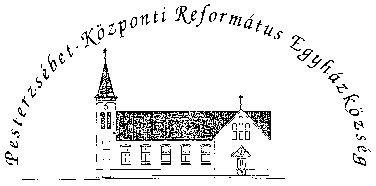 Pesterzsébet-Központi Református Egyházközség1204 Budapest, Ady E. u. 81.Tel/Fax: 283-0029www.pkre.hu   1893-2017